Střední škola technická, Most, příspěvková organizace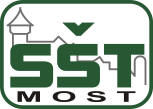 Dělnická 21, 434 01 MOSTpříspěvková organizaceTelefon:  +420 476 137 111     Fax: +420 476 137 486E-mail: sstmost@sstmost.cz    www stránky: http://www.sstmost.czČasový plán předmětové komise CIJ (NJ, RJ, FJ, ŠJ) 2016/2017Září:1) Úvodní schůzka členů komise 2) Zajištění učebnic – burza učebnic3) Organizační záležitosti - rozdělení žáků podle úrovně vědomostí do skupin- kontrola úrovně žáků 1. ročníků4) Opakování probrané látky5) Zahajovacími prověrkami zkontrolovat úroveň vědomostí žáků6) Zhodnocení zahajovacích prověrek7) Vypracování tematických plánů podle ŠVP8) Seznámení komise s projektyŘíjen:1) Ze závěru zahajovacích prověrek vyvodit důsledky, zaměřit pozornost na zjištěné nedostatky ve vědomostech, během roku je procvičování do tematického plánu2) Vést studenty k pravidelné, soustavné přípravě na vyučování.3) Průběžná klasifikace ústního a písemného projevu 4) Individuální přístup k nadaným žákům a slabým žákům5) Zajistit návrhy exkurzí pro 1. pololetí školního roku 2016/20176) Organizace státního didaktického testu na nečistoListopad:1) Zhodnocení 1. čtvrtletí2) Kontrola plnění tematických plánů, jejich případná úprava (podle situace ve třídě, úrovně žáků)3) Pohovory s rodičiProsinec:1) Pomoc zaostávajícím žákům2) Zaměřit se na tematiku: zvyky a tradice o Vánocích, koledy, písně3) Organizace a realizace školního kola jazykové olympiády4) Organizace exkurze do vánočních DrážďanLeden:1) Hodnocení prvního pololetí (soubor učiva, pololetní prověrky)2) Příprava klasifikace za 1. pololetí3) Vzájemná konzultace zkušeností, poznatků a problémů4) Zhodnocení 2. čtvrtletíÚnor:1) Zaměřit na intenzivní přípravu budoucích maturantů2) Individuální přístup ke slabším žákům3) Účast na okresních eventuálně krajských kolech jazykové olympiádyBřezen:1) Kontrola plnění tematických plánů2) Čtvrtletní shrnutí učivaDuben:1) Zhodnocení čtvrtletí2) Pohovory s rodiči3) Systematická příprava žáků k ústní a písemné státní maturitní zkoušceKvěten: 1) Příprava a průběh státních maturitních zkoušek a ústních zkoušek2) Sestavení opakovacích prověrek3) Kontrola plnění tematických plánůČerven:1) Závěrečné shrnutí učiva2) Hodnocení 2. pololetí  2016/2017 (prospěch, splnění tematických plánů)3) Zabezpečení opravných a dodatečných zkoušek a ústních opravných maturitních zkoušekObsah a rozsah výuky:Rozumět projevu vyučujícího podle úrovně vědomostí žákůVést dialog, klást otázky, umět komentovat a hodnotit text, s osnovou přednést krátký úvod na dané témaČíst s porozuměním přeměřené náročné texty, umět používat příkladový slovníkZískat dostatečnou slovní zásobu, naučit se správnou výslovnost, osvojit si základní mluvnické projevyOsvojit si pravopis probrané slovní zásoby a pravopisné změny, k nimž dochází při tvoření probraných gramatických tvarů.Zvládnou písemný projev jako náplň písemné maturitní zkoušky a podle úrovně žákůZákladní tematické okruhy: Osobní charakteristika  Rodina Domov a bydlení Každodenní život Volný čas a zábava Mezilidské stavy Cestování a doprava Zdraví a hygiena Stravování Nakupování Práce a povolání Služby Vzdělávání Společnost Zeměpis a přírodaVypracovala: Ing. Markéta Vintrová (předsedkyně PK ekonomických oborů), dne 1.9 2016